J E D Á L N Y   L Í S T O K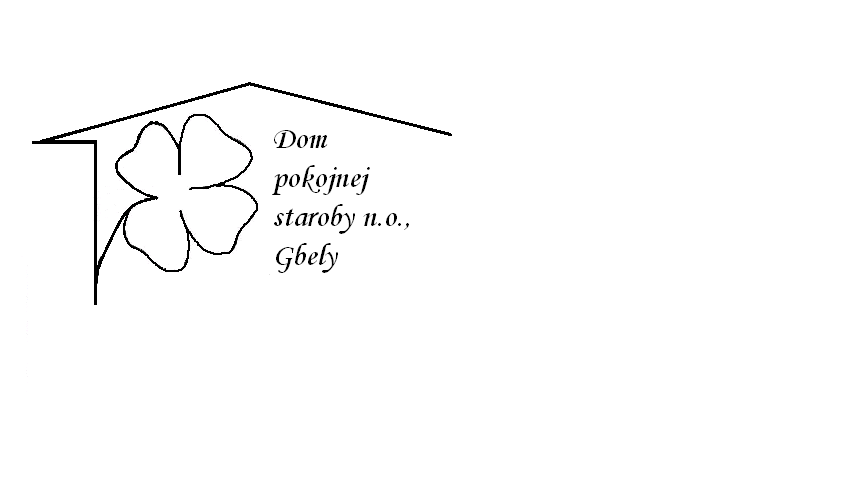 Od 23.08.2021     do 27.08.2021  Pondelok   23.08.:    polievka – Cesnaková s kru tónmi  1,3 A – Špagety po Taliansky  1,3,           Utorok      24.08.:     polievka – Slepačia s niťovkami 1,3 A – Bravčové karé na Viedenský spôsob, zemiaková kaša , 1,7Streda      25.08.:    polievka – Vývar s drobkami 1,3A – Segedínsky guláš, knedľa kysnutá 1,3,7        Štvrtok       26.08.:   polievka – Gulášová 1,A –Rizoto z bravčového mäsa ,šalát ,         Piatok       27.08.:   polievka – Zeleninová s drobkami  1,3 A –Zemiakový prívarok ,diétny  párok , chlieb,1,7 Kolektív zamestnancov Domu pokojnej staroby n. o., Gbely Vám praje ,,Dobrú chuť!“.Obedy sa prihlasujú do 13. hod.Zmena jedál vyhradená.Alergény:1-obilniny, 2-kôrovce, 3-vajcia, 4-ryby, 5-arašidy, 6-sojové zrná, 7-mlieko, 8-orechy, 9-zeler, 10- horčica, 11-sezamové semená, 12-kysličník siričitý a siričitany